The Stockwell Way – Latin INTENT   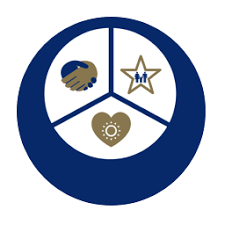 